Мышление Находить и объяснять несоответствия на рисунках.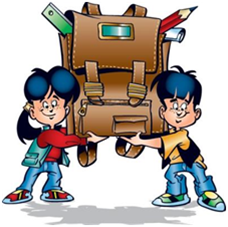  Находить и объяснять отличия между предметами и явлениями. Находить среди предложенных предметов лишний, объяснять свой выбор. Сложить из конструктора по образцу любую фигуру. Сложить из бумаги, по показанному взрослым образцу, простой предмет (кораблик, лодочку и т. д.). Вырезать ножницами сложную фигуру по контуру, нарисованному на листе бумаги. Выполнять аппликации на бумаге, как самостоятельно, так и по образцу. Складывать пазлы без посторонней помощи.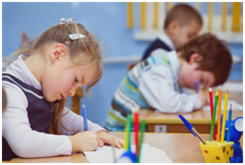 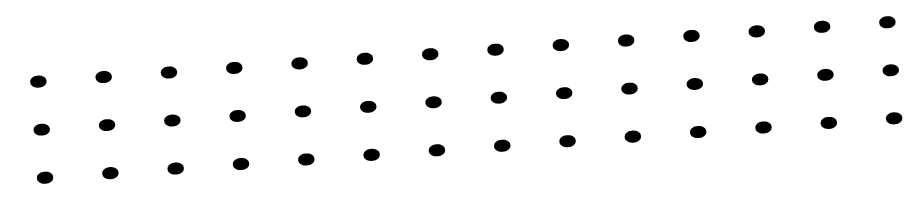 К 5 годам ребенок должен уметь:К сожалению, большинство взрослых недооценивают возможностей именно этого возраста, потребности детей в новой информации, считают, что еще впереди много времени и рано заниматься с ребенком. Активную подготовку к обучению начинают только за год до поступления в школу. В результате происходит остановка в развитии, у ребенка угасает познавательная активность, а последующие экспресс – занятия приводят к перегрузкам и переутомлению, которые вызывают в дальнейшем негативное отношение к учебе.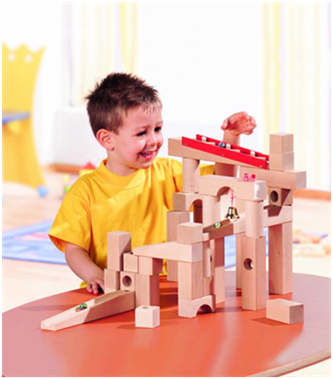 Вашему малышу исполнилось 5 лет, а значит, появилась  прекрасная возможность своевременно помочь развить его интеллект. Пришло время проконтролировать, соответствует ли норме степень сформированности его психических процессов, проверить потенциальные возможности в разных областях знаний, выявить, в каких из них он преуспевает, а какие требуют дополнительного внимания.Математика Цифры от 0 - 9; знаки «+», «-», «=», Как составлять и решать задачи в одно действие на сложение и вычитание. Как пользоваться арифметическими знаками действий. Как разделить круг, квадрат на две и четыре равные части. Состав чисел первого десятка. Прямой и обратный порядок числового ряда. Как получить каждое число первого десятка, прибавляя единицу к предыдущему и вычитая единицу из следующего за ним в ряду. Название текущего месяца, последовательность дней недели.Окружающий мир Называть свое имя и фамилию, своих родителей. Знать название своего города. Знать название столицы Родины. Знать название нашей планеты. Знать названия основных профессий людей. Объяснять, чем характерны эти профессии, какую приносят пользу людям. Называть времена года, части суток, дни недели в их последовательности. Называть весенние, летние, осенние и зимние месяцы. Отличать хищных животных от травоядных. Отличать перелетных птиц от зимующих. Отличать садовые цветы от полевых. Отличать деревья от кустарников. Называть все явления природы. Память Запоминать 8-10 картинок. Запоминать считалочки (и скороговорки . Запоминать фразы (например: «Юля и Оля рисуют цветными карандашами»; «Осенью часто идет дождь»; «Лена играла мячом, кубиками, юлой, куклой и мишкой»). Рассказывать по памяти рассказы, сказки, стихи, содержание картинок. Повторять в точности текст, состоящий из 3-4 предложений. Уметь закончить предложение: Н: «Если река глубже ручья, то ручей…» и т. д. Находить лишнее слово среди группы слов. Определять последовательность событий.Мелкая моторика Регулировать силу нажима на карандаш и кисть и изменять направление движения руки в зависимости от формы изображенного предмета. Располагать изображение на всем листе или в заданных пределах: на одной линии, на широкой полосе. Штриховать рисунки, не выходя за их контуры. Аккуратно раскрашивать. Ориентироваться в тетради в клетку или в линейку.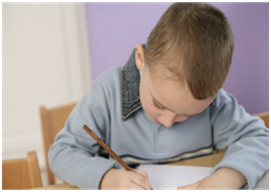 Развитие речи Строить сложные предложения разных видов. Например, составлять предложения из предложенных слов:  рисунок, девочка, рисовать, красками и т. д. Быстро образовывать новые словосочетания. Например: шапка из меха | меховая шапка и т.д. Объяснять содержание пословиц.  Составлять рассказы по одной картинке, по серии картинок, из жизни. Выразительно исполнять стихи, с разной интонации передавать строки, содержащие радость, восхищение, грусть. Составлять предложения из 3-4 слов. Составлять схему предложения. Делить простые предложения на слова.  Делить слова на слоги (части). Различать гласные и согласные буквы. Определять, на какой слог падает ударение. Определять на слух мягкость и твердость звука в словах. Определять количество звуков и букв в слове. Определять по интонации, какое предложение: повествовательное, восклицательное, вопросительное.Внимание Выполнять задания, не отвлекаясь, около 15 минут. Находить 5-6 отличий между предметами и между двумя рисунками. Удерживать в поле зрения 8-10 предметов. Копировать в точности узор или движение.